Конспект открытого итогового занятия по математике в старшей группе «Путешествие в математическое королевство»I. Программное содержание:Обучающие задачи:Упражнять в счёте в пределах 10 в прямом и обратном порядкеЗакрепить знания о составе чисел в пределах 10 из двух меньших чисел.Закрепить знания о последовательности дней недели, времён годаЗакрепить умение сравнивать 2 рядом стоящих числа, используя знаки больше, меньше, равно.Закрепить умение различать понятия: выше – ниже, сравнивать предметы по высотеЗакрепить представления детей о геометрических фигурах: умения различать геометрические фигуры, умения сравнивать их по свойствам (по цвету, форме и величине).Развивающие задачи:Создать условия для развития логического мышления, сообразительности, внимания.Способствовать формированию мыслительных операций, развитию речи, умению аргументировать свои высказывания.Воспитательные задачи:Воспитывать самостоятельность, умение понимать учебную задачу и выполнять её самостоятельно.Воспитывать интерес к математическим занятиям.Методические приёмы:Успокаивающие упражнения перед занятием.Игровой (использование сюрпризных моментов).Наглядный (использование иллюстрации).Словесный (напоминание, указание, вопросы, индивидуальные ответы детей).Поощрение, анализ занятия.Оборудование: магнитная доска, цифры, знаки.Демонстрационный материал: «письмо», замок с геометрическими фигурами, иллюстрация двери, настольная игра.Раздаточный материал: набор цифр на каждого ребенка, карточки с заданиями на сравнение чисел, геометрическая фигура - круг, карандаши, карточки с числовыми домиками.Материал: плакат «Математическое королевство», замок с геометрическими фигурами; дома для сравнения по высоте 3 комплекта по 4 шт., числовые домики для проверки, лист А 3 , клей для аппликации, сундучок с конфетами.Ход занятия:1. Вводная часть.Ребята, я очень рада вас видетьСобрались все дети в круг,Я твой друг и ты мой друг.Крепко за руки возьмемсяИ друг другу улыбнемсяА теперь покажите мне свои пальчики. Давайте подружим их (координация движений и развитие мелкой моторики, развитие памяти).Дружат в нашей группе девочки и мальчики.Мы с тобой подружим маленькие пальчики.1, 2, 3, 4, 5!Начинаем счет опять: 5 4 3 2 1 -Дружно мы в кругу стоим!-Ребята, сегодня утром на столе я нашла письмо, которое адресовано детям старшей группы № 5 . Давайте откроем его и посмотрим, что внутри, прочитаем его, и нам все станет ясно.«Дорогие ребята, приезжайте и помогите у нас в королевстве произошла путаница . Королева Математики».-Ребята, мы поможем жителям математического королевства?-Тогда отправляемся путешествовать в математическую страну.2. Основная часть.-Ребята, злой волшебник повесил огромный математический замок на воротах королевства, чтобы его открыть, нам нужно разгадать один секрет – догадаться какая из фигур лишняя.Ребята, какие геометрические фигуры вы видите? Есть ли здесь одинаковые фигуры? Назовите и сравните их, и скажите, чем они похожи?(сравнение по форме, цвету, величине)Чем фигуры отличаются? Как вы считаете, какая фигура лишняя? (круг – не имеет углов).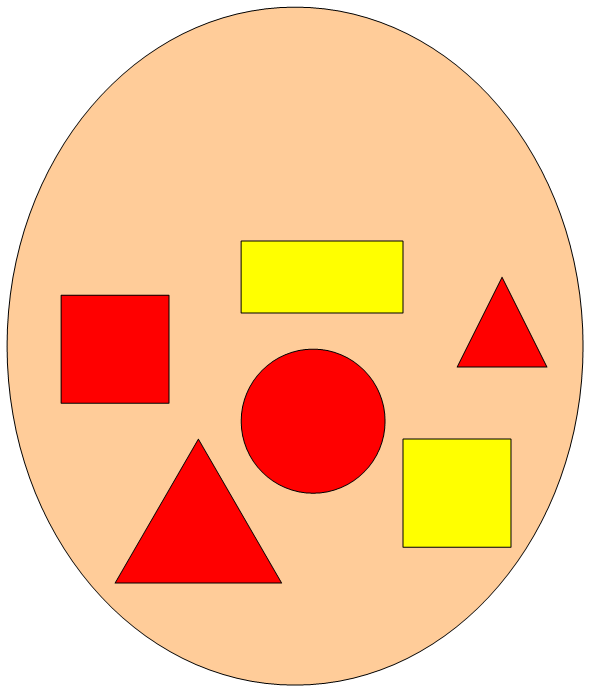 -Молодцы, замок открыт, мы можем зайти в математическое королевство.А нас ждет первое задание. Давайте сядем за столы.Итак, 1-ое задание:-Злой волшебник заколдовал все числа, они забыли свои места и перепутались. Помогите каждому числу встать на своё место. Расставьте их по порядку от меньшего к большему (каждый ребенок индивидуально выкладывает числовой ряд при помощи математического набора от 1 до 10).Посчитайте числа по порядку, так, как ты их расставил.Посчитайте по другому - обратный счёт от10 до 1.Ребята, давайте проверим, какое число вы поставили между числами 2 и 4.какое число вы поставили между числами 6 и 8какое число вы поставили между числами 8 и 10какое число вы поставили между числами 4 и 6;Назовите соседей числа 5, 3, 7, 9;Назови число, которое больше числа 4 на 1.Назови число, которое больше числа 6 на 1.Назови число, которое больше числа 7 на 1.Молодцы, вы отлично справились с 1-ым заданием. Теперь каждое число заняло нужное место в числовом ряду2-ое задание:И я читаю следующее задание:Математические знаки просят помощи. Они забыли, зачем они нужны? Помогите, что показывают эти знаки? Как они называются? (нужны, чтобы сравнивать числа, а называются знаки - больше, меньше, равно) У вас на столах карточки, вам нужно сравнить числа и поставить в клеточках нужные знаки.Отлично математические знаки вспомнили своё предназначение - сравнивать и показывать какое число больше, какое меньше и сообщать оравенстве. Они заняли свои места и тоже благодарят вас за помощь.3-ое задание:А сейчас, ребята, давайте немного отдохнем.Вставайте из-за столов и выходите ко мне.Нас ждет физкультминутка!!!Быстро встаньте, улыбнитесь,Выше, выше потянитесьНу-ка, плечи распрямите,Поднимите, опустите,Влево, вправо повернитесьПола ручками коснитесьСели-встали, сели – всталиИ на месте поскакали.4-ое задание:Дома на улицах в математическом королевстве располагались по порядку от самого высокого к самому низкому. На одной улице стояли дома разноцветные с красной, треугольной крышей, на другой с четырехугольной, синей  крышей, а на третьей улице дома были желтого цвета без крыши. Волшебник и здесь навел путаницу. Вам нужно расставить дома по высоте от высокого к низкому, не забыв, что на одной улице дома должны быть с одинаковой крышей.Расскажи про свой домик…. (он самый большой 4х этажный, самый маленький одноэтажный, мой домик с двумя этажами он ниже, чем 3хэтажный, но выше, чем 2х этажный)А теперь расставьте дома по другому – пусть все 4х эт. встанут вряд, сделав улицу 4х эт. домов, 3х - в другую, 2х эт. в следующую, 1эт. в последнююМолодцы, справились с заданием.5-ое задание:А сейчас у нас будет  игра - испытание «Верно-неверно» поможет исправить ошибки, которые злой колдун специально кое-где оставил.Если вы услышите то, что считаете правильным, хлопайте в ладоши, если же то, что не правильно – покачайте головой- утром солнышко встает;- по утрам нужно делать зарядку- нельзя умываться по утрам- днем  светит луна- утром ДЕТИ ИДУТ В ДЕТСКИЙ САД- ночью люди обедают- ВЕЧЕРОМ ВСЯ СЕМЬЯ СОБИРАЕТСЯ ДОМА- В неделе 7 дней- За понедельником следует среда- после субботы идет среда- перед пятницей стоит четверг- всего 5 времен года- Весна наступает после лета6-ое задание:Злой волшебник заколдовал жителей математического королевства при помощи магического круга. Если мы, ребята, разделим магический круг на 4 равные части, то злой волшебник превратится в доброго. У вас на столах разноцветные круги – сложите свой круг так , чтобы получились  2 равные части. Как нужно складывать, чтобы части были одинаковые? (совмещать края).А теперь сложите ещё раз пополам? Сколько равных частей получили? Молодцы, вы навели порядок в стране Математики и расколдовали волшебника!!!3. Заключительная часть.А давайте сделаем для нашего уже доброго волшебника один большой красивый ковер, выложив узор из разноцветных кругов. С этим ковром волшебник будет творить только добрые чудеса.Ребята, вы выполнили все задания, навели порядок в математическом королевстве, а злого волшебника превратили в доброго. Королева вам очень благодарна за помощь. Что вам было особенно легко, что показалось трудным?Сегодня все дети работали хорошо, но особенно активны были…7   88    84     53     26    71    2